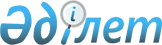 О внесении изменения и дополнений в приказ Председателя Комитета государственных доходов Министерства финансов Республики Казахстан от 7 ноября 2014 года Комитета государственных доходов Министерства финансов Республики Казахстан от 7 ноября 2014 года № 26 "Об утверждении положений управлений государственных доходов по районам, городам, районам в городах, на территории специальных экономических зон, таможен Департаментов государственных доходов Комитета государственных доходов Министерства финансов Республики Казахстан"
					
			Утративший силу
			
			
		
					Приказ Председателя Комитета государственных доходов Министерства финансов Республики Казахстан от 27 января 2015 года № 48. Зарегистрирован в Министерстве юстиции Республики Казахстан 6 марта 2015 года № 10396. Утратил силу приказом Председателя Комитета государственных доходов Министерства финансов Республики Казахстан от 7 сентября 2016 года № 523
      Сноска. Утратил силу приказом Председателя Комитета государственных доходов Министерства финансов РК от 07.09.2016 № 523.
      В соответствии с постановлением Правительства Республики Казахстан от 31 декабря 2014 года № 1450 "О некоторых вопросах Министерства финансов Республики Казахстан" и приказом Министра финансов Республики Казахстан от 26 сентября 2014 года № 417 "Об утверждении положения Комитета государственных доходов Министерства финансов Республики Казахстан" ПРИКАЗЫВАЮ:
      1. Внести в приказ Председателя Комитета государственных доходов Министерства финансов Республики Казахстан от 7 ноября 2014 года № 26 "Об утверждении положений управлений государственных доходов по районам, городам, районам в городах, на территории специальных экономических зон, таможен Департаментов государственных доходов Комитета государственных доходов Министерства финансов Республики Казахстан" (зарегистрированный в Реестре государственной регистрации нормативных правовых актов за № 9868) следующие изменение и дополнения:
      заголовок на государственном языке изложен в новой редакции, текст на русском языке остается без изменения;
      пункт 1 дополнить подпунктом 213-1) следующего содержания:
      "Положение об Управлении государственных доходов по Наурызбайскому району Департамента государственных доходов по городу Алматы Комитета государственных доходов Министерства финансов Республики Казахстан согласно приложению 213-1 к настоящему приказу;";
      дополнить приложением 213-1 согласно приложению к настоящему приказу.
      2. Руководителю Департамента государственных доходов по городу Алматы Комитета государственных доходов Министерства финансов Республики Казахстан (Султангазиеву М.Е.) в установленном законодательством порядке принять меры, необходимые для реализации настоящего приказа.
      3. Настоящий приказ вводится в действие со дня государственной регистрации и подлежит официальному опубликованию. Положение
об Управлении государственных доходов по Наурызбайскому
району Департамента государственных доходов по городу Алматы
Комитета государственных доходов Министерства финансов
Республики Казахстан
1. Общие положения
      1. Управление государственных доходов по Наурызбайскому району Департамента государственных доходов по городу Алматы Комитета государственных доходов Министерства финансов Республики Казахстан (далее - Управление) является территориальным органом Комитета государственных доходов Министерства финансов Республики Казахстан (далее - Комитет), уполномоченным на выполнение функций по обеспечению полноты и своевременности поступлений налогов и других обязательных платежей в бюджет, исчисления, удержания, перечисления обязательных пенсионных взносов и обязательных профессиональных пенсионных взносов, исчисления и уплаты социальных отчислений и иных функций в соответствии с законодательством Республики Казахстан.
      2. Управление осуществляет свою деятельность в соответствии с Конституцией и законами Республики Казахстан, актами Президента и Правительства Республики Казахстан, иными нормативными правовыми актами, а также настоящим Положением.
      3. Управление является юридическим лицом в организационно-правовой форме государственного учреждения, имеет печати и штампы со своим наименованием на казахском языке, бланки установленного образца, а также в соответствии с законодательством Республики Казахстан счета в органах казначейства Министерства финансов Республики Казахстан.
      4. Управление вступает в гражданско-правовые отношения от
      собственного имени.
      5. Управление выступает стороной гражданско-правовых отношений от имени государства, если оно уполномочено на это в соответствии с законодательством Республики Казахстан.
      6. Управление по вопросам своей компетенции в установленном законодательством Республики Казахстан порядке принимает решения, оформляемые приказами Руководителя Управления.
      7. Структура и лимит штатной численности утверждается в соответствии с законодательством Республики Казахстан.
      8. Юридический адрес Управления: почтовый индекс 050067, Республика Казахстан, город Алматы, микрорайон Таусамалы, улица Рыскулова 129.
      9. Полное наименование государственного органа - республиканское государственное учреждение "Управление государственных доходов по Наурызбайскому району Департамента государственных доходов по городу Алматы Комитета государственных доходов Министерства финансов Республики Казахстан".
      10. Настоящее Положение является учредительным документом Управления.
      11. Финансирование деятельности Управления осуществляется из республиканского бюджета.
      12. Управлению запрещается вступать в договорные отношения с субъектами предпринимательства на предмет выполнения обязанностей, являющихся функциями Управления.
      13. Если Управлению законодательными актами предоставлено право осуществлять приносящую доходы деятельность, то доходы, полученные от такой деятельности, направляются в доход республиканского бюджета. 2. Задачи, функции, права и обязанности Управления
      13. Задачи Управления:
      1) обеспечение в пределах полномочий экономической безопасности государства, законных прав и интересов субъектов предпринимательской деятельности, общества и государства;
      2) обеспечение полноты и своевременности поступления налогов и других обязательных платежей в бюджет;
      3) в пределах своей компетенции обеспечение соблюдения и исполнения международных актов, налогового и иного законодательства Республики Казахстан;
      4) обеспечение полноты и своевременности исчисления, удержания и перечисления обязательных пенсионных взносов и обязательных профессиональных пенсионных взносов в единый накопительный пенсионный фонд, исчисления и уплаты социальных отчислений в Государственный фонд социального страхования;
      5) выполнение иных задач, предусмотренных законодательством Республики Казахстан.
      14. Функции Управления:
      1) контроль за соблюдением законодательства, предусматривающего полноту, своевременность поступлений налогов и других обязательных платежей в бюджет;
      2) применение положений международных договоров в порядке, установленном Кодексом Республики Казахстан "О налогах и других обязательных платежах в бюджет" (Налоговый кодекс) и соответствующими международными договорами;
      3) обеспечение выполнения международных обязательств Республики Казахстан в пределах компетенции Управления;
      4) взаимодействие с государственными органами по осуществлению контроля за соблюдением налогового и иного законодательства Республики Казахстан;
      5) осуществление контроля и надзора за деятельностью физических и юридических лиц в пределах компетенции Управления;
      6) осуществление налогового администрирования;
      7) осуществление налогового контроля в соответствии с налоговым законодательством Республики Казахстан;
      8) оказание электронных услуг с применением информационных систем в соответствии с законодательством Республики Казахстан об информатизации;
      9) оказание государственных услуг в соответствии со стандартами и регламентами оказания государственных услуг;
      10) использование системы управления рисками;
      11) осуществление взаимодействия с государственными органами и иными организациями посредством информационных систем в порядке, установленном законодательством Республики Казахстан;
      12) размещение на Интернет-ресурсе информации в соответствии с законодательством Республики Казахстан по вопросам, относящимся к компетенции органов государственных доходов;
      13) составление протоколов и рассмотрение дел об административных правонарушениях, применение других мер, предусмотренных законодательством Республики Казахстан об административных правонарушениях;
      14) определение объектов налогообложения и (или) объектов, связанных с налогообложением, на основе косвенных методов (активов, обязательств, оборота, затрат, расходов) в случае нарушения порядка ведения учета;
      15) осуществление разъяснений и предоставление комментариев по вопросам, связанным с возникновением, исполнением и прекращением налогового обязательства;
      16) осуществление сотрудничества с соответствующими органами иностранных государств, международными организациями по вопросам отнесенным к ведению органов государственных доходов;
      17) осуществление иных функций, предусмотренных законодательством Республики Казахстан.
      15. Права и обязанности Управления:
      1) запрашивать, получать в установленном законодательством порядке от государственных органов, их должностных лиц и передавать им необходимую информацию и материалы;
      2) давать разъяснения и комментарии по применению действующего законодательства по вопросам, входящим в компетенцию Управления;
      3) привлекать специалистов соответствующих государственных органов, консультантов и независимых экспертов из числа физических и юридических лиц Республики Казахстан и других государств для проведения экспертиз, проверок и консультаций;
      4) рассматривать дела об административных правонарушениях, составлять по ним протокола и налагать административные взыскания в порядке, предусмотренном законодательством Республики Казахстан об административных правонарушениях;
      5) обращаться в суд, предъявлять иски в целях защиты прав и интересов Управления в соответствии с законодательством Республики Казахстан;
      6) рассматривать обращения, заявления и жалобы физических и юридических лиц по вопросам, входящим в компетенцию Управления;
      7) требовать от физических и юридических лиц в случаях, определенных законодательством представление необходимых документов, отчетностей по установленным формам;
      8) взаимодействовать с другими государственными органами, международными организациями, в порядке, определенном законодательными актами Республики Казахстан, а также на основании совместных актов соответствующих государственных органов по согласованию с ними;
      9) представлять по запросу соответствующего уполномоченного органа сведения из собственных информационных систем в порядке, определенном законодательством Республики Казахстан;
      10) осуществлять иные права и обязанности в соответствии с законодательством Республики Казахстан. 3. Организация деятельности Управления
      16. Руководство Управлением осуществляется Руководителем, который несет персональную ответственность за выполнение возложенных на Управление задач и осуществление им своих функций.
      17. Руководитель Управления назначается на должность и освобождается от должности в соответствии с законодательством Республики Казахстан.
      18. Руководитель Управления имеет заместителей, которые назначаются на должности и освобождаются от должностей в соответствии с законодательством Республики Казахстан.
      19. Руководитель Управления осуществляет следующие полномочия:
      1) определяет обязанности и полномочия своих заместителей, руководителей, работников структурных подразделений Управления;
      2) утверждает штатное расписание Управления в пределах лимита штатной численности Управления;
      3) в соответствии с законодательством Республики Казахстан назначает на должности и освобождает от должностей работников Управления;
      4) принимает меры дисциплинарной ответственности в установленном законодательством Республики Казахстан порядке;
      5) утверждает положения о структурных подразделениях Управления;
      6) в установленном законодательством Республики Казахстан порядке решает вопросы командирования, предоставления отпусков, оказания материальной помощи, подготовки (переподготовки), повышения квалификации, поощрения, выплаты надбавок и премирования заместителей руководителя Управления, работников Управления;
      7) несет персональную ответственность по противодействию коррупции;
      8) несет персональную ответственность за достоверность информации, предоставляемой в Департамент;
      9) в пределах компетенции подписывает акты Управления;
      10) представляет Управления во всех государственных органах и иных организациях;
      11) осуществляет иные полномочия, предусмотренные законодательством Республики Казахстан.
      Исполнение полномочий Руководителя Управления в период его отсутствия осуществляется лицом, его замещающим в соответствии с законодательством Республики Казахстан. 4. Имущество Управления
      20. Управление имеет на праве оперативного управления обособленное имущество в случаях, предусмотренных законодательством Республики Казахстан.
      Имущество Управления формируется за счет имущества, переданного ему собственником, а также имущества (включая денежные доходы), приобретенного в результате собственной деятельности и иных источников, не запрещенных законодательством Республики Казахстан.
      21. Имущество, закрепленное за Управлением, относится к республиканской собственности.
      22. Управление не вправе самостоятельно отчуждать или иным способом распоряжаться закрепленным за ним имуществом и имуществом, приобретенным за счет средств, выданных ему по плану финансирования, если иное не установлено законодательством Республики Казахстан. 5. Реорганизация и ликвидация Управления
      23. Реорганизация и упразднение Управления осуществляется в соответствии с законодательством Республики Казахстан.
					© 2012. РГП на ПХВ «Институт законодательства и правовой информации Республики Казахстан» Министерства юстиции Республики Казахстан
				
Председатель
Комитета государственных доходов
Министерства финансов
Республики Казахстан
Д. ЕргожинПриложение
к приказу Председателя
Комитета государственных
доходов Министерства финансов
Республики Казахстан
от 27 января 2015 года № 48
Приложение 213-1
к приказу Председателя
Комитета государственных
доходов Министерства финансов
Республики Казахстан
от 7 ноября 2014 года № 26